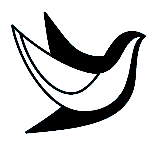 Общество с ограниченной ответственностью «Центр Мир»(ООО «Центр Мир»)Детский санаторный оздоровительный лагерь «Мир»УТВЕРЖДЕНПриказом ООО «Центр Мир»                                                                                от 01 сентября 2021г. № 117График смен на 2022 год№п/пСезонСменаДаты сменСАНАТОРНЫЕ24 дн.Даты сменОЗДОРОВИТЕЛЬНЫЕ21 дн.1ВЕСНА1-я смена23.03 – 15.0423.03 – 12.042ВЕСНА2-я смена18.04 – 11.0518.04 – 08.053ЛЕТО1-я смена25.05 – 17.0625.05 – 14.064ЛЕТО2-я смена19.06 – 12.0719.06 – 09.075ЛЕТО3-я смена14.07 – 06.0814.07 – 03.086ЛЕТО4-я смена08.08 – 31.0808.08 – 28.087ОСЕНЬ1-я смена28.09 – 21.1028.09 – 18.108ОСЕНЬ2-я смена23.10 – 15.1123.10 – 12.11